FITXA DE JOC TRADICIONAL O POPULAR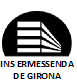 La tasca que heu de fer és confeccionar un recull de jocs tradicionals; és a dir, un recull de jocs que es jugaven fa temps; quan els nens del barri (els nostres pares i mares, els nostres avis...) sortien al carrer a jugar i no hi havia perill. Ells els van aprendre pel “boca a boca”, de manera que passava de generació en generació tota aquesta saviesa, aquesta cultura. Però ara és difícil trobar el lloc i també decidir fer alguna d’aquestes activitats (ja que predominen els esports per sobre de tot).Per això, volem que des de l’institut tingueu la oportunitat de viure, d’experimentar aquestes activitats. Algunes ja les coneixereu, d’altres seran noves, però totes entretingudes.Haureu de confeccionar les fitxes seguint el següent patró. Haureu de presentar 5 jocs, per parelles. Han de ser jocs que es puguin dur a terme dins les classes d’Educació Física amb els espais que disposem a l’Institut. Si cal un material especial (que no tinguem entre el material propi d’Educació Física), haurà de ser de fàcil trobada per dur a terme el joc proposat.PATRÓ ORIENTATIU PER A LA CONFECCIÓ DE LA FITXA DEL JOC:NOM DEL JOC: El nom en que es coneix el joc i/o les seves variantsTIPUS DE JOC: Si és de curses, psicomotor, d’habilitat, OBJECTIU DEL JOC: Què és el que s’ha d’aconseguir en el jocESPAI: El lloc idoni per a poder jugar:Un espai gran sense obstaclesUn espai de ......... metresUn lloc tranquilQue el terra sigui de sorraQue el terra sigui llisEtcDURADA: Si en te, quina és la durada aproximada del joc.MATERIAL: Explicar el material que cal per a poder jugar. Cal especificar la quantitat per persona aproximadament:Una pilota per a totsUna bola per a cadascúUn mocador per grup de quatreEtc.NOMBRE DE PARTICIPANTS I ORGANITZACIÓ: Nombre de jugadors que poden jugar:De 4 a 6 participantsUn grup de 12 o 14 personesUn grup granEtc.I com s’organitzen: individual, parelles, grups de tres, gran grup, etc.COM COMENÇA: Quina és la posició inicial, quin material té cadascú, etc.COM ES DESENVOLUPA EL JOC: Explicar com transcórrer el joc; com s’aconsegueix l’objectiu del joc; com es canvia qui para; quan s’acaba, etc.Qualsevol que ho llegeixi ha d’entendre el joc i poder començar a jugar.REGLES IMPORTANTS: Explicar les regles bàsiques del joc.Es poden comentar algunes variants del joc (petites modificacions possibles a les regles)DISSENY GRÀFIC: Fer un dibuix o una foto que aclareixi com es juga, la disposició del joc o les posicions inicials, parcials o finals.EXEMPLE DE FITXA D’UN JOC:Nom del Joc: CURSA A TRES CAMESNom del Joc: CURSA A TRES CAMESNom del Joc: CURSA A TRES CAMESNom del Joc: CURSA A TRES CAMESTipus i Característiques del Joc: joc psicomotor (motor)Tipus i Característiques del Joc: joc psicomotor (motor)Tipus i Característiques del Joc: joc psicomotor (motor)Tipus i Característiques del Joc: joc psicomotor (motor)Nombre de participants:Tota la classe (per parelles)Edat:A partir de 4 anysDurada:10-15 minutsUbicació:QualsevolObjectius:Crear un ambient divertit.Afavorir la coordinació entre les parelles.Objectius:Crear un ambient divertit.Afavorir la coordinació entre les parelles.Objectius:Crear un ambient divertit.Afavorir la coordinació entre les parelles.Objectius:Crear un ambient divertit.Afavorir la coordinació entre les parelles.Organització de l'espai:Cap, es juga a l'exterior o a l’interior. Determinar els trajectes de les curses.Organització de l'espai:Cap, es juga a l'exterior o a l’interior. Determinar els trajectes de les curses.Organització de l'espai:Cap, es juga a l'exterior o a l’interior. Determinar els trajectes de les curses.Organització de l'espai:Cap, es juga a l'exterior o a l’interior. Determinar els trajectes de les curses.Recursos Materials:Gomes elàstiques. Cordes curtes...Recursos Materials:Gomes elàstiques. Cordes curtes...Recursos Materials:Gomes elàstiques. Cordes curtes...Recursos Materials:Gomes elàstiques. Cordes curtes...Descripció i desenvolupament del joc:Els jugadors, emparellats, se situaran junts per la cintura, i es lligaran la cama esquerra del jugador de la dreta amb la cama dreta del jugador de l'esquerra.Quan es doni el senyal, s'haurà de recórrer una distància determinada sense caure, guanyant els participants que finalitzin abans el recorregut.Descripció i desenvolupament del joc:Els jugadors, emparellats, se situaran junts per la cintura, i es lligaran la cama esquerra del jugador de la dreta amb la cama dreta del jugador de l'esquerra.Quan es doni el senyal, s'haurà de recórrer una distància determinada sense caure, guanyant els participants que finalitzin abans el recorregut.Descripció i desenvolupament del joc:Els jugadors, emparellats, se situaran junts per la cintura, i es lligaran la cama esquerra del jugador de la dreta amb la cama dreta del jugador de l'esquerra.Quan es doni el senyal, s'haurà de recórrer una distància determinada sense caure, guanyant els participants que finalitzin abans el recorregut.Descripció i desenvolupament del joc:Els jugadors, emparellats, se situaran junts per la cintura, i es lligaran la cama esquerra del jugador de la dreta amb la cama dreta del jugador de l'esquerra.Quan es doni el senyal, s'haurà de recórrer una distància determinada sense caure, guanyant els participants que finalitzin abans el recorregut.Disseny gràfic: 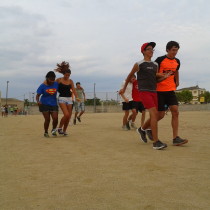 Disseny gràfic: Disseny gràfic: Disseny gràfic: Avaluació:Un cop finalitzada l'activitat, la comentarem en grup per veure si els ha agradat, o si en farien alguna modificació.Avaluació:Un cop finalitzada l'activitat, la comentarem en grup per veure si els ha agradat, o si en farien alguna modificació.Avaluació:Un cop finalitzada l'activitat, la comentarem en grup per veure si els ha agradat, o si en farien alguna modificació.Avaluació:Un cop finalitzada l'activitat, la comentarem en grup per veure si els ha agradat, o si en farien alguna modificació.Adaptacions:Es podrien lligar el braç, per fer-ho més senzill.Es podrien lligar el cos, quedant esquena amb esquena.Es podria jugar en equips de 3 components.Sempre hem d'estar alerta que les gomes no facin mal als nens. En lloc de gomes elàstiques, podríem utilitzar cinta adhesiu ample (cinta “de carrosser”), cordes de saltar, etc.Adaptacions:Es podrien lligar el braç, per fer-ho més senzill.Es podrien lligar el cos, quedant esquena amb esquena.Es podria jugar en equips de 3 components.Sempre hem d'estar alerta que les gomes no facin mal als nens. En lloc de gomes elàstiques, podríem utilitzar cinta adhesiu ample (cinta “de carrosser”), cordes de saltar, etc.Adaptacions:Es podrien lligar el braç, per fer-ho més senzill.Es podrien lligar el cos, quedant esquena amb esquena.Es podria jugar en equips de 3 components.Sempre hem d'estar alerta que les gomes no facin mal als nens. En lloc de gomes elàstiques, podríem utilitzar cinta adhesiu ample (cinta “de carrosser”), cordes de saltar, etc.Adaptacions:Es podrien lligar el braç, per fer-ho més senzill.Es podrien lligar el cos, quedant esquena amb esquena.Es podria jugar en equips de 3 components.Sempre hem d'estar alerta que les gomes no facin mal als nens. En lloc de gomes elàstiques, podríem utilitzar cinta adhesiu ample (cinta “de carrosser”), cordes de saltar, etc.